ЭКСТРЕМАЛЬНАЯ ЭФФЕКТИВНОСТЬ НА ТРАССЕ И ЗА ЕЕ ПРЕДЕЛАМИ: ZENITH ПРЕДСТАВЛЯЕТ ПЕРВУЮ МОДЕЛЬ DEFY EXTREME ИЗ УГЛЕРОДНОГО ВОЛОКНАПобывав в диких краях и испытав на себе всю суровость и стихийность природы, Zenith придает модели DEFY Extreme более спортивный дизайн, создав первые часы из углеродного волокна, посвященные автоспорту будущего.Модель DEFY Extreme, созданная чтобы противостоять внешним факторам и оснащенная самым быстрым и точным в мире автоматическим механизмом хронографа, является воплощением новаторского духа Мануфактуры и подчеркивает основные атрибуты линии DEFY — прочность и исключительную эффективность. Эти часы были представлены в 2021 году как самая смелая и прочная версия революционного, автоматического и высокочастотного хронографа Zenith на сегодняшний день, с точностью измерения до 1/100 секунды. Модель DEFY Extreme уже доказала свою способность противостоять даже самым суровым испытаниям во время первого сезона EXTREME E. Теперь модель DEFY Extreme представлена в спортивном исполнении из углеродного волокна, вдохновленном первым в мире чемпионатом по внедорожным электромобильным гонкам, Официальным хронометристом и партнером-основателем которого является Zenith.Привлекающий внимание и поразительно легкий корпус, а также кнопки и заводная головка изготовлены из высокопрочного и многослойного углеродного волокна. Часто используемое в автомобильной и авиационной промышленности, углеродное волокно обладает уникальным набором характеристик, которые просто не могут сравниться с металлами. Кроме того, оно придает часам уникальную эстетику, которая является синонимом передовых технологий. Система защиты кнопок, а также двенадцатигранный безель выполнены из титана с пескоструйной обработкой, что подчеркивает смелую и угловатую форму корпуса.Открытый многослойный циферблат расположен в монолитном корпусе и оформлен в ярких тонах, вдохновленных цветовыми гаммами, используемыми в гонках EXTREME E «X Prix». Шкала хронографа 1/100 секунды украшена ярко-желтыми отметками, а счетчики хронографа, расположенные на циферблате под тонированным сапфировым стеклом, выполнены в ярко-синем, зеленом и белом цветах, с маленькими стрелками соответствующего цвета. Через циферблат, а также заднюю крышку корпуса частично виден самый быстрый, автоматический и высокочастотный калибр хронографа, обеспечивающий точность измерения времени до 1/100 секунды, с двумя модулями спуска: первый отвечает за хронометражную часть механизма и функционирует с частотой 5 Гц (36 000 пк/ч), а второй обеспечивает работу хронографа и функционирует с частотой 50 Гц (360 000 пк/ч).Модель DEFY Extreme предлагается с тремя ремнями, которые легко заменяются без использования каких-либо инструментов, с помощью оригинального и интуитивного механизма быстрой замены ремня, расположенного на задней крышке корпуса. В комплект входят: черный текстурированный ремень из каучука с раскладывающейся застежкой из титана с пескоструйной обработкой, красный текстурированный ремень из каучука и черный — Velcro с застежкой из углеродного волокна.Zenith с нетерпением ждет начала второго захватывающего сезона EXTREME E, который обещает быть зрелищным и начнется в феврале 2022 года с DESERT X Prix в Саудовской Аравии. В честь этого события, для каждой из предстоящих гонок EXTREME E будут разработаны специальные серии этих часов.ZENITH: НАСТАЛО ВРЕМЯ ДОТЯНУТЬСЯ ДО ЗВЕЗД.Миссия компании Zenith заключается в том, чтобы вдохновлять людей следовать за мечтами и воплощать их в жизнь, несмотря ни на что. С момента своего основания в 1865 году Zenith становится первой часовой мануфактурой в современном смысле этого слова, а ее часы — верными спутниками выдающихся людей, мечтающих о великом и стремящихся достичь невозможного, от Луи Блерио, отважившегося на исторический полет через Ла-Манш, до Феликса Баумгартнера, совершившего рекордный прыжок из стратосферы. Компания Zenith также отдает дань уважения дальновидным и талантливым женщинам всех времен и создает в 2020 году Defy Midnight – свою первую в истории коллекцию, полностью посвященную женщинам и их достижениям. Уверенно следуя по пути инноваций, компания Zenith оснащает все свои часы исключительными механизмами, разработанными и изготовленными ее собственными специалистами. С момента создания первого в мире автоматического калибра хронографа El Primero в 1969 году бренд Zenith продолжил осваивать доли секунды с часами Chronomaster Sport с точностью измерения 1/10 секунды и DEFY 21 с точностью 1/100 секунды. С 1865 года Zenith формирует будущее швейцарского часового производства, сопровождая тех, кто бросает вызов самим себе и преодолевает любые препятствия. Настало время дотянуться до звезд.DEFY EXTREMEАртикул: 10.9100.9004/22.I200Основные характеристики: прочные, в смелом и энергичном дизайне. Часовой механизм хронографа со счетчиком 1/100 секунды.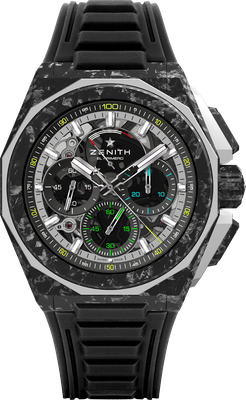 Эксклюзивная динамичная особенность в виде стрелки хронографа, совершающей один оборот в секунду. 1 анкерный спуск часов (36 000 полуколебаний в час – 5 Гц); 1 анкерный спуск хронографа (360 000 полуколебаний в час – 50 Гц)Сертифицированный хронометр. Завинчивающаяся заводная головка. Система замены ремня. Два дополнительных ремня: 1 ремень из каучука с черной раскладывающейся застежкой из титана с пескоструйной обработкой и 1 ремень Velcro с застежкой из карбона. Циферблат из сапфирового стеклаМеханизм: El Primero 9004 с автоподзаводом Частота колебаний: 36 000 полуколебаний в час (5 Гц) Запас хода: минимум 50 часовФункции: функции хронографа со счетчиком 1/100 секунды. Указатель запаса хода хронографа в положении «12 часов». центральные часовая и минутная стрелки. Малая секундная стрелка в положении «9 часов», центральная стрелка хронографа, которая делает один оборот каждую секунду, 30-минутный счетчик в положении «3 часа», 60-секундный счетчик в положении «6 часов».Отделка: основная платина механизма черного цвета и эксклюзивныйротор с матовой отделкой
Цена 24900 CHFМатериал: углеродное волокно и титан с пескоструйной обработкойВодонепроницаемость: 200 мЦиферблат: тонированное сапфировое стекло с тремя счетчиками черного цвета 
Часовые метки: фацетированные, с родиевым напылением и люминесцентным покрытием SuperLuminova SLN C1Стрелки: фацетированные, с родиевым напылением и люминесцентным покрытием SuperLuminova SLN C1Ремень/браслет и застежка: ремень из черного каучука. Тройная раскладывающаяся застежка из титана с черным DLC-покрытием. Также в комплект входит красный ремень из каучука и черный — Velcro, застежка из карбона. 